Dear ParentsOpen DaysWe are now taking bookings for our Open Days.  This year we are offering potential parents the chance to visit the school on Thursday 28th September at 09:30, Wednesday 4th October 1:30pm, Tuesday 10th October at 9:30am and Thursday 19th October at 1:30pm. If you or anyone you know would like to visit then  please  get in touch with the school office.DinnersAll dinners  MUST be ordered by midnight Thursday every week for the following week on ParentPay. If nothing is ordered and your child is expecting a meal we will no longer be able to provide one and you will be asked to provide a packed lunch for them  straight away.Unfortunately we are unable to offer any substitute meals so to avoid tears and hungry tummies at lunchtime, please can you check with your children what they would like to eat when orders are placed.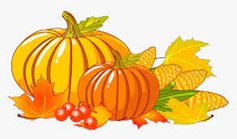 HarvestWe’re celebrating Harvest at the church on Tuesday 26th September.  This is for children only due to limited space. Tuesday 10th October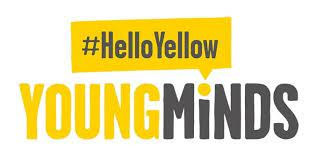 Join thousands of people wearing yellow across the country to stand out and show up for young people’s mental health this #HelloYellow.We can all struggle with how we’re feeling, but sometimes things get tough and it can be difficult to cope. For so many young people, when this happens, they don’t get the help they need, when they need it. But together, we can change this.By wearing yellow this World Mental Health Day on 10 October, and donating what you can, you can show young people that you’re with them. Show them that they matter and deserve the support they need, when they need it, no matter what.Children can dig out their yellow socks, t-shirts or best yellow accessories and wear alongside school uniform (please no jeans or trainers). School values champions will be out on the playground at 8.30am to collect any donations for Young Minds charity. Year 5 and 6 Bikeability trainingWe still have 25 spaces left on level 1 and 2 Bikeability training that will take place in school hours during November. The course will be delivered in groups of six and will last over two days. The fee is £15 which is payable on Parent Pay. There is no charge if you are in receipt of Free School Meals.  The deadline to book is Friday 6th October. Please see your Weduc inbox for the link to book your child on. Any questions please let Mrs Bowery know.Year 6 lunchtime buddiesOur Year 6 lunchtime buddies have settled well into their roles and have already provided lots of support in the dinner hall and out on the playground. Their indoor duties include handing out drinks and helping to cut food whilst outside they support friendship issues and facilitate games. Thank you to you all for giving up your time to support your younger peers and the SMSA team. 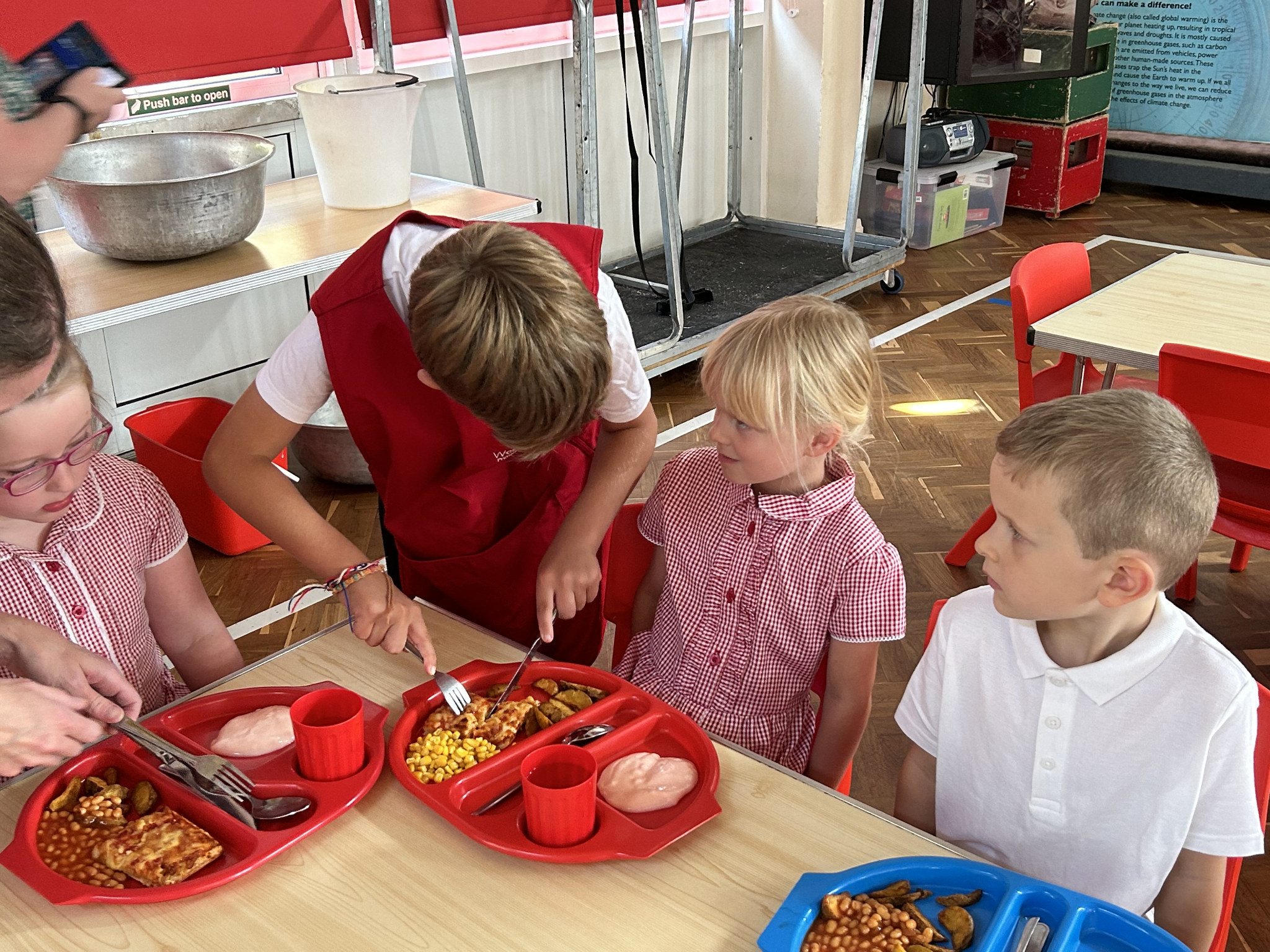 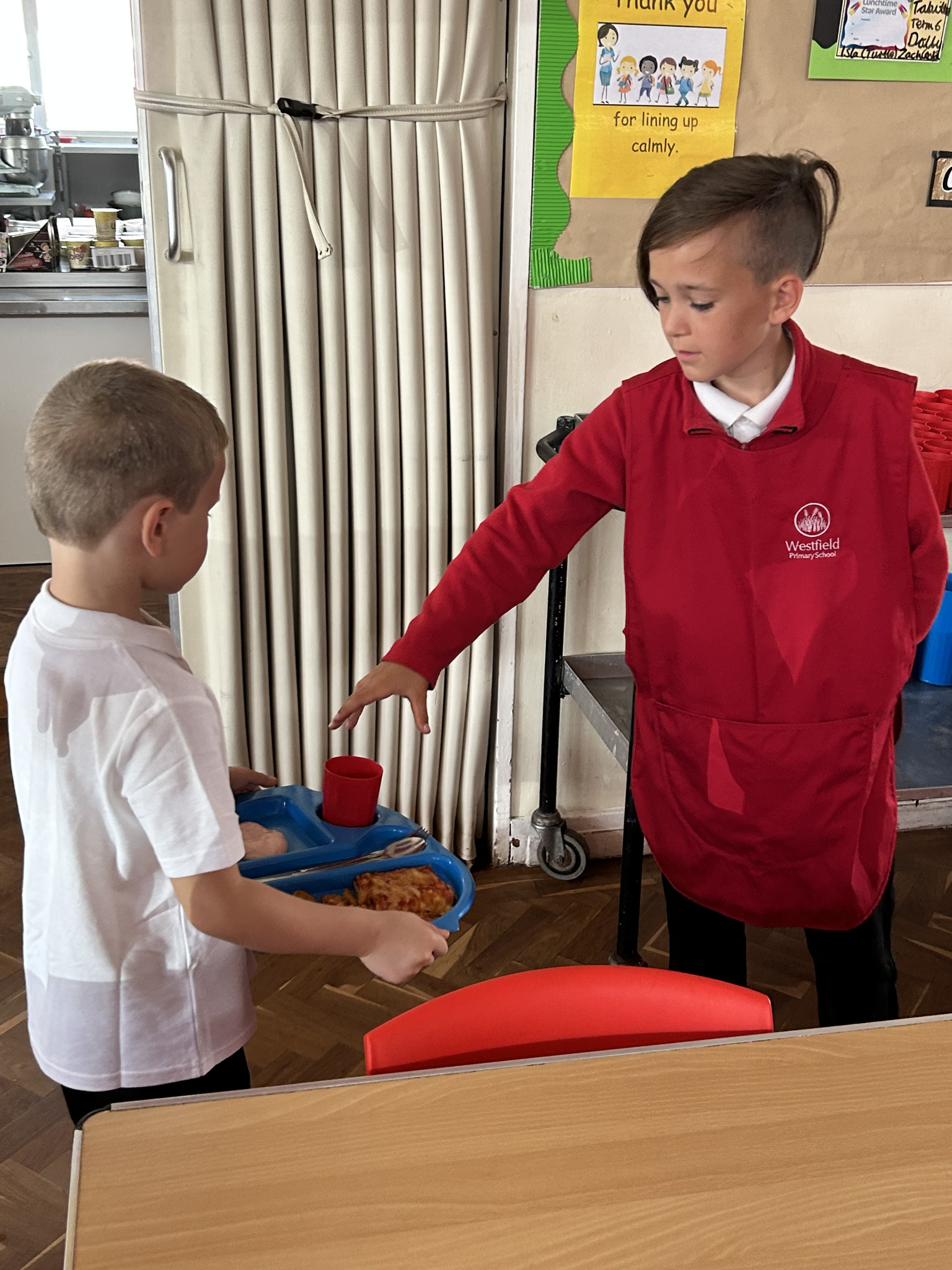 Top Class Attendance for last weekReading Raffle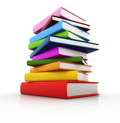 Key Stage 1                   Winners:         Squirrel  77 %2nd Place       Rabbit & Owl  64%     Key Stage 2Winners: 	Butterfly  81%           	2nd place: 	Panther 71%Top Doodling Classes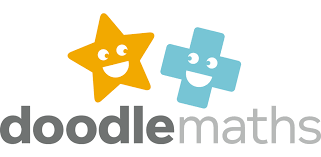 Doodle Maths Doodle Tables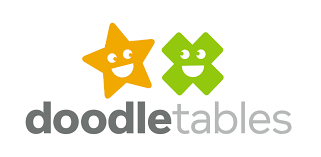 Star LearnersWell done to this week’s Star Learners 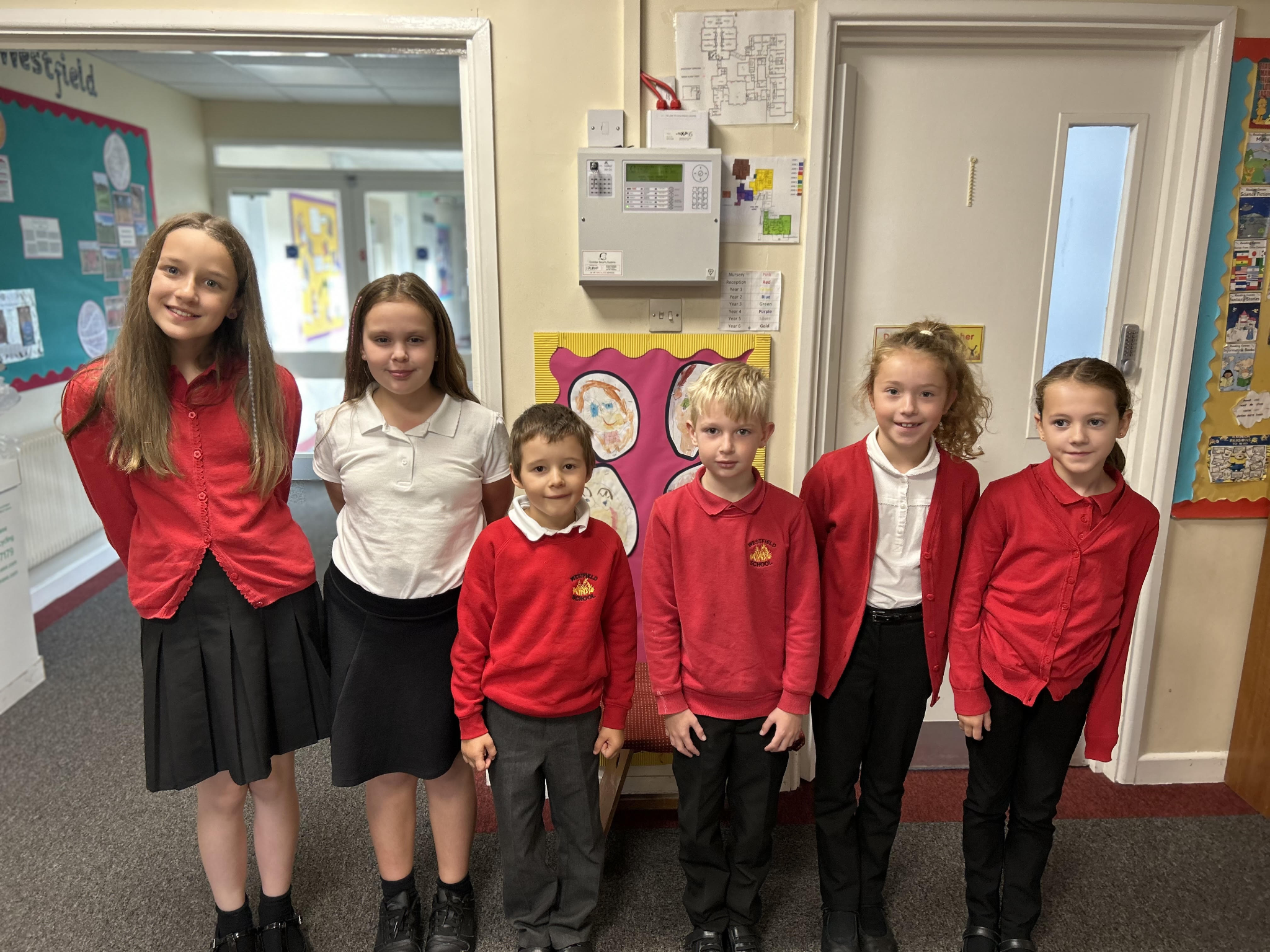 Diary Dates			SeptThurs  28 	School Tours 9:30amOctTues 3		Nigel Coles Individual & Family PhotosWed 4		Nigel ColesWed 4		School Tours 1:30pmTues 10		School Tours 9:30amMon 16		Parents EveningThurs 19	Parents EveningThurs 19	School Tours 1:30pmFri 20           	Pupils break up for half termMon 30		Inset DayTues 31		Term 2 Pupils return to schoolNovWed 29		Flu Vaccinations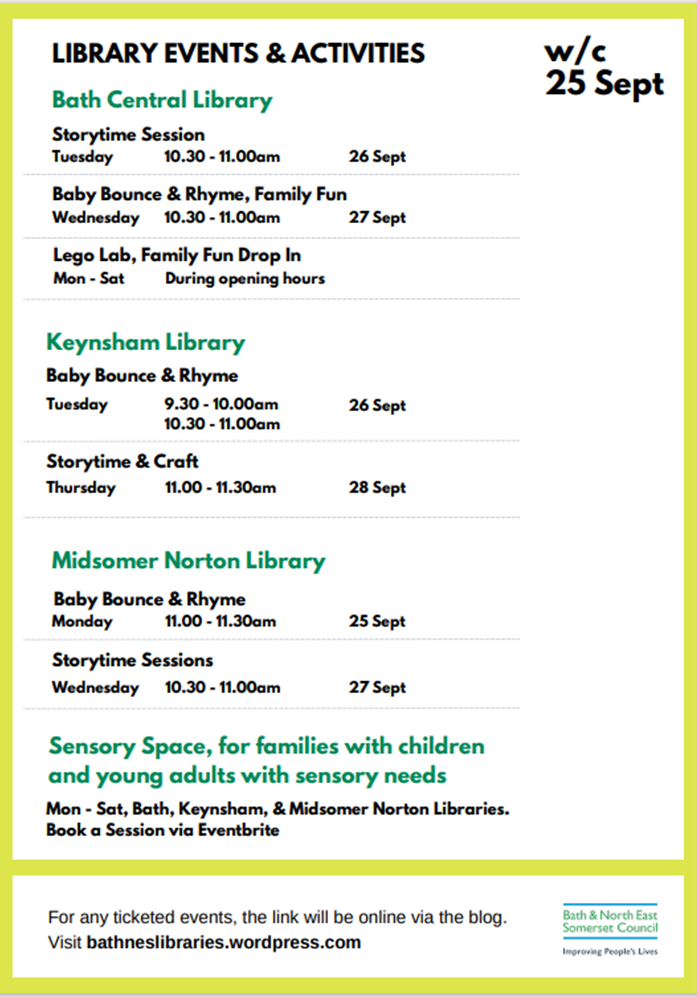 Rabbit100%Panther, Eagle, Falcon99.6%Monkey63%Butterfly50%Squirrel50%Butterfly57%Panther33%Dragonfly26%ClassNameSchool ValueDolphinDavid HealAmbition &  RespectMonkeyTeddy MorrisonRespectDragonflyEmily WilkinsCollaborationTurtleFleur WallworkRespect & ResiliencePantherPhoenix WoodlandResilienceButterflyTaiya PreddyAmbition 